Az üzenetet átformálták, részben aktiválták, valamint tartalmaz néhány mondat kiegészítést.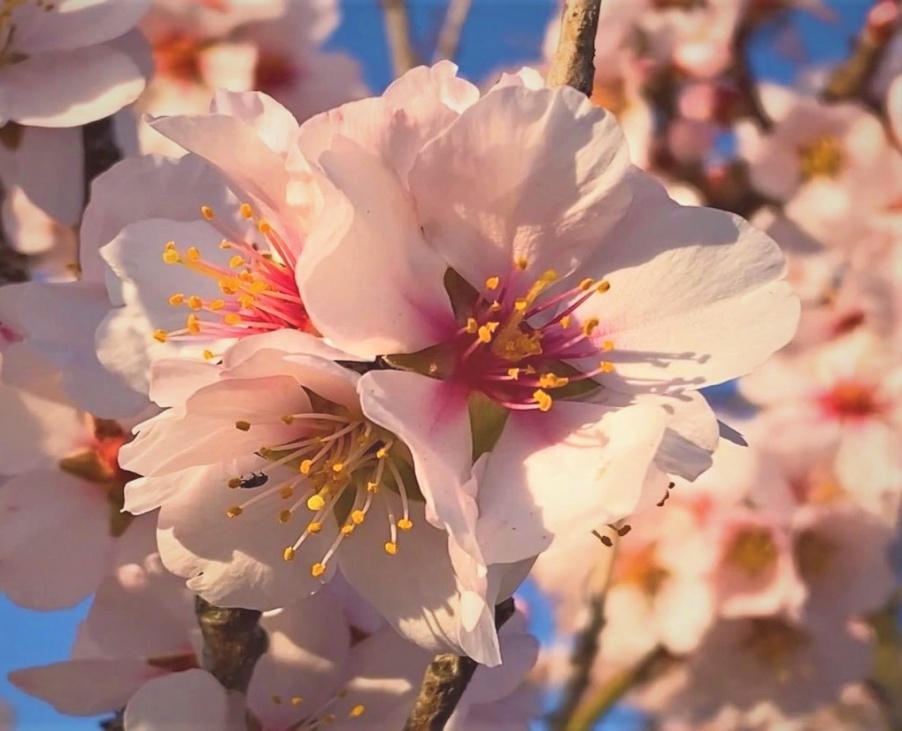 Az állítólagosan gyógyíthatatlan betegségek és gyógyulási esélyeik isteni szempontból történő indoklása, valamint a szomszédos és egymásra épülő, teljesen eltérő életmóddal rendelkező világok teremtése.- 1. rész -Üzenet témák 3 részben:Isten szelleme a hírnökön keresztül magyarázza meg, hogy miért volt mindig is a legnagyobb nehézsége, hogy mennyei szívforrásából részletesen és szellemileg messzemenően közölje magát az emberiséggel. Ezért van az, hogy a mai napig nincs igaz és hasznos mélyreható tudása arról, hogy miért történt évszázadokkal ezelőtt a teremtés megosztottsága révén egy pusztító erejű katasztrófa, és a mennyországon kívüli különböző bukási világok létezéséről, amelyeket Isten hitehagyott lényei teremtettek maguknak. A hívő emberiség tanácstalansága tragikus, mert tudatlanságuk miatt nem tudtak maguktól rájönni, hogy ezt a durva anyagi világot és az embert, amelyben a lélek van, nem Isten teremtette, hanem a bukott, javíthatatlan lények. Szándékosan pusztításra irányuló alkotásaik a szívfájdalom és a borzalom elképzelhetetlen kozmikus méretű forgatókönyvét váltották ki. Miután a szellemileg mélyen bukott, a mennyei lénytől elszakadt lények hosszú időn keresztül átalakították az atomfajtákat, a földi élet durva anyagi szférájában a legkisebb élőlények, a mikroorganizmusok továbbfejlődésén és szaporodásán keresztül fokozatosan felismerhetővé válik teremtő munkájuk. Számtalan földhöz kötött lélek él a föld éteri birodalmában, és képes fenntartani a kapcsolatot a durva anyagi világgal a teremtett fényfolyosókon keresztül. A renegát éteri égi lények közös alkotóművészete halad előre, és az atomok bruttó vagy sűrített állapotában lévő állatok első kis fajai egyre inkább benépesítik a Földet.Az állatvilágban elért hosszadalmas evolúciós fejlődés és kísérletezés után a Bukás Lényei meg merik közelíteni mesterművüket - az ember megteremtését. Isten Szelleme nem tudta megakadályozni ezt a kozmikus tragédiát és őrületet - egy második test létrehozását, amelyben a lélek ideiglenesen tartózkodik - a Mennyei Királyságon kívüli világokban. A bukás teremtésének utolsó harmadában a teljes Teremtés felbomlás előtt áll. Néhány önfeláldozó égi hűséges lénynek köszönhetően ez az utolsó pillanatban megakadályozható. Génkutatók és céljaik.Isten szelleme a súlyos betegeken akar segíteni szeretetének gyógyító erejével, de ismeretek hiányában elhamarkodottan lemondanak, és elfordulnak tőle, annak ellenére, hogy jó esélyük van a gyógyulásra. Hogyan látja az Isten-Szellem ezt a világot és a bukás-lények által létrehozott mulandó fizikai testet az ő egyetemes átfogó szemszögéből, és mit tapasztal és érez benne egy messzemenően érett lélek.Mit jelent a fájdalom egy rendkívül érzékeny, átszellemült lélek számára.A lélek tragikus állapota az ember megosztott életmódja miatt, aki egyszerre felváltva él spirituálisan e világ felé orientálódva, majd ismét a mennyei világ felé. Sok beteg hívő ember nagy tévedése, hogy Isten állítólag a lelkük bűnét, illetve a törvénysértéseket a testükbe helyezi, hogy az eltöröltessék.Mit jelent egy betegség az isteni és az emberi lélek szempontjából?A lelkek tudatosságuk szerint mennyire különbözően élik meg testük elmúlását.Az emberiség tanácstalansága a földhöz kötött lelkek láthatatlan munkájával kapcsolatban, amelyek ezt a világot hatalmi és irányítási szférákra osztották fel, és fenntartják azokat az azonos fajtájú emberek felett.Isten szelleme magyarázza a szellemivé vált ember nagyfokú érzékenységét.Hogyan jutnak el a lélek energiái a génekbe és a sejtekbe.Külső és belső csend - a balzsam a belső emberek számára, gyógyulásuk és jólétük, és szükséges ahhoz, hogy ebben az ellentétes világban elérhető legyen az isteni segítség, és hogy képesek legyünk isteni védelemben élni.Miért merülnek ki idő előtt a testsejtek energiája.A két különböző kozmikus erő magyarázata - a negatív, egypólusú erő e zuhanó világból és az isteni, kétpólusú erő a mennyei lényből.Miért akar egy lélek korábban elbúcsúzni a testétől, mint ahogyan azt tervezte.Mobilbeszélgetés - fontos az istenfélő emberek számára bármilyen betegség, fájdalom vagy sérülés esetén.Alázat - mivel ez kapcsolódik a jó egészséghez és jóléthez, és jelentős az istenfélő ember harmonikus, elégedett életéhez.Túlvilági gyógyítók - milyen erővel gyógyítanak valójában, kivel állnak kapcsolatban, és milyen váratlan következményekkel járhat egy ilyen gyógyítás.Ezért van az, hogy a teremtés nagy eseményét az égi központi eredetű központi napból (a fényerők egyetemes zenitje) csak egy egyedülálló, személytelen, legmagasabb szellemiséggel, szívélyességgel, legnagyobb érzékenységgel és energiamennyiséggel rendelkező lény irányíthatja és ellenőrizheti. Hogyan élnek és végeznek gyógyításokat az igazi égi gyógyítók.Főbb kozmikus törvények, amelyeknek a világegyetem élete alá van vetve.Mitől függ a jó és a rossz egészség.A gének feladatai a sejtekkel kapcsolatban.Szív ima és távgyógyítás - Isten Lelkének ajánlása arra vonatkozóan, hogy mikor és hogyan lehet ezeket elvégezni.Hogyan kell érteni az úgynevezett csodás gyógyulásokat.Hogyan érthetjük meg az isteni szeretet ragaszkodását.Miért tanácsolja Isten Lelke a rendszeres szakorvosi vizsgálatot. *    *    *A szeretet egyetemes szelleme újra megszólítja az embereket, akik szélesre tárták a szívüket számomra, és melegen üdvözli őket a mennyei forrásból.Sok mindent szívesen elmondanék nektek, ami a belső emberekről szól, amiről eddig nem volt tudomásotok és fogalmatok sem volt. Legtöbbször azonban az emberi tudat zárva van a legnagyobb egyetemes szívemből jövő szeretetem magas fényű impulzusai előtt, mert az ember a felső és a tudatalattiban ellentétesen rezeg, vagy a szellemi tudásbeli hiányosságok miatt nem képes az isteni bölcsességből származó mély üzeneteket és a benne foglalt mennyei lények életmódját befogadni, logikusan megérteni és azok szerint élni. Ha egy mediális embernek mégis sikerül befogadnia a könnyű nyelvemet, akkor az agya azonban az egyetemes információbőségből csak egy parányi töredéket képes befogadni, tárolni, feldolgozni és bizonyos mértékig a jelentésnek megfelelően osztályozni. De már a tiszta mennyei fénylények életének egyes területeiről való tudás egy aprócska része is sokat jelenthet a mennyországba szívesen visszatérőnek, és nagyon hasznos és értékes lehet számára a gyorsabb megismerés, valamint a helytelen viselkedésmód megváltoztatása érdekében.Sok lelkileg érett ember joggal kérdezi tőlem: Miért él az emberiség legnagyobb része ma is szellemi tudatlanságban és beszűkült tudatossággal, holott a végtelenül tág kozmosznak egy ragyogó tudásból kellett keletkeznie, és ezért valahol léteznie kell egy, az emberinél sokkal magasabb, fejlettebb és intelligensebb életnek?Sőt, azt kérdezik tőlem: Miért tartom vissza tőlük a kozmikus tudást? Más spirituálisan jól tájékozott emberek, akik tudnak a lélek újjászületéséről, megkérdezik tőlem: Miért teremtettem bölcs zsenialitásomban az eredeti fénytesthez (lélekhez) egy második testet - az embert -, amikor az csak rövid életű, és annyi szenvedést kell átélnie, és állandóan veszélyeknek van kitéve az elemi erők által. Bizonyára egy ilyen felfoghatatlan és tökéletlen dolgot nem fejezhet be egy olyan szeretettel, irgalommal és szívélyességgel rendelkező Lény, aki áthatja a világegyetemet. Erre mondom most nektek: Az emberi életnek és a túlvilági fénytelen régiókban élő lelkeknek ez a tragikus állapota a kozmikus és földi múltban gyökerezik.Most megpróbálok válaszolni a szeretetem hírnökével kapcsolatos nyitott kérdéseidre, csak nagyjából, az emberi érzékek beszűkült érzékelésének akadályáról. Bizony, mivel a korábban tiszta égi fénylények egy kisebbsége, a mennyei birodalmon kívül, az ő elképzelésük szerint őszi világokat teremtett, és csak így akartak élni, a teremtés megosztottságának tragédiájához vezetett. Megint egy másik kisebbség akart később, a bűnbeesés-teremtés utolsó harmadában - amit a mennyei fénylények egy demokratikus szavazáson jóváhagytak bizonyos kozmikus eon-időben - nincs többé szívkapcsolat az egyetemes szeretet-szellememmel. Hatalomvágyuk és arroganciájuk ezt már nem engedte meg. Ezért mély rezgésbe estek a fénytestükkel és az éteri világokkal. Fokozódó energiahiányuk és tudatuk korlátozottsága miatt nem tudták tovább folytatni kellemes életüket. Így szellemi korlátozottságukban és fénytestük mozdulatlanságában már nem találtak értelmet az életükben. Az élet törvényes megváltoztatására vonatkozó ajánlataimat és tanácsaimat - amelyekkel több életerőhöz juthattak volna - minden esetben büszkén és vonakodva utasították vissza. Szeretetszellememet segítségül kérni túlságosan zavaró egy uralkodó, felfuvalkodott lény számára, vagyis az arrogáns jellemvonások nem engedik meg. Önmaguk okozta helyzetükben már nem volt örömteli és pozitív kilátásuk az életben, a mennyországba való visszatérést pedig túlságosan nehézkesnek tartották, ezért úgy döntöttek, hogy véget vetnek saját kozmikus életüknek. De hogy ezt meggyorsítsák, lemondásukban és téveszméikben kitalálták és elhatározták, hogy durva anyagi világokat hoznak létre. Ehhez az éteri atomoknak új funkcionális programokat kellett adniuk az anyag kialakításához. Ez még alacsony rezgésszámú állapotukban is lehetséges volt számukra, és azért is sikerült nekik, mert a bolygó összes lakója összefogott. Meglévő életerejüket egyesítve még mindig jól tudtak kreatívan dolgozni.Megteremtették maguknak a lehetőséget, hogy bolygójukon (a még mindig éteri Földön) egy teljesen másfajta, egymás mellett fekvő és egymásba fonódó világokban lelki életet élhessenek. Az egykor éteri világaik ezen felül durva anyagi struktúrát kaptak, vagyis az éteri bolygóréteghez hozzáadtak egy durva anyagi réteget. Így teljesen különböző életformák létezhetnek egy bolygón. Az újonnan kialakult egyik durva-anyagú volt, vagy sűrített atomszerkezetben, a másik pedig továbbra is az eredeti finom-anyagú, fény-atomokból álló fajtájában létezett, amelyben a Bukó Lények már régóta éltek. Ez a földhöz kötött éteri túlvilág, amelyben világi lelkek tartózkodnak, és tudatosságuknak megfelelően próbálják befolyásolni és irányítani a hasonló természetű embereket.A bruttó anyagi élet hosszú fejlődési időszaka (évmilliárdok) után, a legalacsonyabb, legalacsonyabb rezgésű Bukás-teremtés sok naprendszerében - amelyben az egykor finom atomok a Bukás-lényektől új raktárakat kaptak feladataik módosítására, hogy két szomszédos és egymásba kapcsolódó világ különböző életfajtáinak élete lehetővé váljon - lassan megmutatkozott az atomok kívánt érettségi állapota, egy magasabb rendű, mozgásra képes élet létrehozására.Mielőtt az Ősz-lények közösen megmerészkedtek volna egy férfi és egy női nemű ember megteremtésébe, akinek testébe később tetszés szerint testet ölthettek volna, a legkisebb állatokon próbálták ki alkotó művészetüket. Ezeket mindig párban hozták létre, hogy szaporodással szaporodhassanak. A különböző mikroállatok első teremtése nagyon sokáig tartott, és a legnagyobb problémákkal járt együtt, mert az élet kezdetétől fogva a durva anyagi világban minden teremtett mikroállatnak feltétlenül szüksége volt egy finom anyagi fajtájú mikroállatra, hogy lakjon benne. Ennek érdekében gyakran meg kellett változtatniuk teremtési terveiket, mert a lények egy része ellenezte, hogy a bolygójuk éteri birodalmából sok mikroállatot átültessenek a durva anyagi világba. De az uralkodó lények voltak többségben, és győzedelmeskedtek. Kíméletlen módot találtak arra, hogy a finom bolygókról származó mikro-állatokat vonzzák a durva kis testek. A mikro-állatok azonban nem mentek önként második testbe, mert a szubtilis bolygókon zavartalan, korlátlan életet élhettek, hasonlóan az égi lényekéhez, csak sokkal szegényebbek voltak energiában és fényben. Ez aztán megváltozott, és kénytelenek voltak egy ideig egy második testben tartózkodni, hogy gyarmatosíthassák a durva anyagi világot. Az akkori Ősz-lények gondolati erőkkel hatoltak be a finom mikro-állatokba, és átprogramozták a fény apró részecskéit, hogy azok mindig készen álljanak a durva anyagi testbe való bevonzásra. A vonzás akkor következett be, amikor a mikroállatok a sűrített világban párosodtak. Így sokféle állatfajjal elevenítették meg a földet. Egyes állatfajok a teremtéskor cserbenhagyták őket, ezért ma is félelmetes a megjelenésük. Ez azonban nem zavarta a korábbi alkotókat, mert őket csak az érdekelte, hogy végre elérjék a céljukat - egy emberi lény megteremtését. Ezért vannak ebben a világban különböző csúnya formájú állatok, amelyeket a teremtők valójában nem erre szántak. Azonban hagyták tovább élni ezeket a szörnyű kinézetű állatokat, hogy későbbi emberi életükben hasznosak legyenek számukra a külső védelemben. Amikor az állatok szaporodtak a vízben és a szárazföldön, és elterjedtek az egész földön, a teremtők elkezdtek dolgozni mesterművükön, az emberen.Itt ismét együtt és tettre készen, de arrogánsan cselekedtek. Be akarták bizonyítani maguknak, hogy milyen zseniális képességekre képesek még mindig. Ugyanezek a lelkek és inkarnálódott szövetségeseik még ma is késztetést éreznek új anyagi teremtések létrehozására. A korábbi Őszi Lényeknek nem sikerült elsőre megteremteniük az emberi testet, mert a géneknek sokféle funkcionális programra és információra volt szükségük a sejttest irányításához és fenntartásához. Együtt kerestek megoldásokat, de anélkül, hogy kapcsolatba léptek volna velem. Tudták, hogy az ember megteremtésétől fogom őket eltanácsolni, mert szerető szellemem pusztító szándékukból felismerte, hogy ez milyen tragikus következményekkel járna. Mivel szeretetszellemem nem avatkozhatott bele szabadságukba és önálló, önfelelős bukott életükbe, hagynom kellett őket, abban a reményben, hogy kerülő úton, önkéntes tiszta égi lényeken keresztül lehetőség nyílik arra, hogy még időben megakadályozhassam - a gyorsan élő emberi életen keresztül - a fénytest pusztításának szörnyű szándékát. A mentés aztán később drámai körülmények között a földön is megtörtént.Megjegyzés: A drámai teremtésmegváltásról Isten Szelleme a következő üzenetben számolt be: "Az égi lények hosszú és fáradságos előkészületei a teremtésmegváltásra és gyötrelmes megtestesüléseikre".Az akkori Ősz-lények most már a teremtés elemükben voltak. Az égi életből tudták, hogyan kell bánni a finom atomokkal, és hogyan kell valami újat létrehozni. Az őszi világukban tudták, hogyan segítsenek magukon az én segítségem nélkül. Azoknak a bolygóknak, amelyeket az égi síkokról az őszi világaik mélyére vonzottak, az atomraktárak jelentős változásaira és új funkciókra volt szükségük ahhoz, hogy az elképzeléseik szerinti életet élhessenek. Ezt a teremtés több kozmikus eonja után valósították meg.Most az Ősz-lények mindent mozgásba hoztak, hogy az emberi lény megteremtését előmozdítsák. Gondosan végigjárták gondolatképekben a tervezett emberi test minden folyamatát és funkcióját, míg végül megtalálták a megoldást, hogyan lehet a sejteket a génekkel és a fénytestükkel (lélekkel) is - amely később az emberben lakozik majd - úgy összekapcsolni, hogy ezek harmonikus összhangban legyenek. Miután ez sikerült nekik, jött a következő lépés: a sejteket az információtárolás révén szaporodásra késztették, hogy a test mindig növekedjen, és a sejtosztódás és a megújulás is végbemehessen benne. Így sikerült a testet finomabbá és nagyobbá formálniuk, és külső szerkezetében megközelítőleg hasonlítania kell a fénylényükhöz. Ebben a külsőleg még mozdulatlan testben már jelen volt egy belső élet, mert a sejtek a géneken keresztül energiákat kaptak, és információt tudtak cserélni velük. A gének egyúttal energiabázisok is, amelyek a bolygónak a galaxis napjához viszonyított helyzete szerint ritmikusan töltik fel a sejteket.A Bukó Lények tudták, hogy az emberi testnek, amelyet különböző legkisebb anyagi és éteri atomrészecskék sokaságából hoztak létre, még több energiára van szüksége ahhoz, hogy mozgásba hozhassa működési mechanizmusait, amelyek garantálják a mobilitását. Ezért a kísérletezés előrehaladott szakaszában egyes lények összefogtak, és a létrehozott fénycsatornákon keresztül még több energiát juttattak a sejtatomokhoz, illetve a génekhez. Gondolati impulzusokkal irányították "járműemberüket" - ahogyan ők nevezték - az első mozdulatokra. A siker e pillanatát kitörő örömmel és diadalmasan ünnepelték. Most már tudták, hogy lehetséges számukra, hogy lélekimpulzusaikon keresztül irányítsák az emberi testet, és hogy érzékszerveiken keresztül érezzék vagy érzékeljék azt. Fokozatosan, a memóriaadatok folyamatos kiegészítésével sikerült az emberi testet függőleges helyzetbe hozniuk és járni vele. Ez nem volt könnyű, mert az egyes végtagok, izmok és inak mozdulatlansága ezt kezdetben nem tette lehetővé. Csak később tudtak nagyobb mobilitást biztosítani az "emberi járműnek". Így az emberi élet a maga útján haladt, és egyre több szellemi és fizikai fejlődés folytatódhatott. Valóban, ehhez sok eonnyi kozmikus időre volt szükség, mire az emberi élet megérett arra a pontra, hogy a lelkek komplikációk nélkül asszimilálódhassanak.A kutatók még ma is keresik a módját - ők ugyanazok a lények, akik a múltban az embereket teremtették -, hogyan lehetne még mindig genetikailag javítani az embereket. Ezért kegyetlen és szívtelen módon kísérleteznek állatokon. A fogságba ejtett állatokat szörnyűségükre erőszakkal üvegkalitkákba vagy hasonló kísérleti létesítményekbe zárják, és mozgásképtelenné teszik őket, ami nagy szenvedéssel jár. Ezután a könyörtelen tudósok a legszörnyűbb és legborzalmasabb kísérleteket végzik el rajtuk, amíg élnek. Ezeknek a szívbajos állatkínzóknak - erre az én szerető szellemem nem tud jobb kifejezést kínálni neked a terminátor szókincsében - mindig van egy kifogás és ürügy készenlétben brutális kísérleteikhez. Az egyik, hogy kísérleteik rendkívül fontosak lennének az emberiség fennmaradása szempontjából, mert csak az állatkísérletek segítségével találhatnának új, hatékony anyagokat, amelyeket később gyógyíthatatlan betegségek gyógyítására használhatnának. Mivel az állatok génjeiben számos, az emberéhez hasonló örökletes tulajdonság található, tudósok egy másik csoportja laboratóriumban kutatja őket, hogy meghatározza típusukat és funkciójukat. Vagy fajidegen géneket juttatnak be az állatokba, vagy eltávolítanak néhányat közülük, hogy azt kutassák, sikerül-e ellenállóbbá tenni az állatokat egy betegséggel szemben - amellyel mesterségesen fertőzik meg az állatokat. Mások kockázatos genetikai módosításokkal új állatfajt akarnak létrehozni, amely több hasznot hozhat számukra, például a nagyobb körméret vagy a nagyobb tejmennyiség leadása révén. Az állatokon végzett sikeres kutatási eredményeik most arra ösztönzik őket, hogy titokban folytassák az emberi testtel kapcsolatos kutatásokat, hogy munkájukat befejezzék. Folyamatosan haladnak előre a test és a gének kutatásában, így már ma is rengeteg tudás áll rendelkezésükre. De nem olyan könnyű számukra dekódolni az összes géninformációt, amelyet egykoron gondolati erővel rendelkező finom lények tároltak, vagyis mozgóképes üzeneteket továbbítottak a géneknek, ezek "gondolati másolatok voltak a fénytudatukból". Ha akarod, kérlek, gondolkodj még tovább az elmélyülő magyarázatomban: Minden egyes gén kapott egy bizonyos feladatot a mélyen bukott lényektől, amit előzőleg sok képben a legapróbb részletekig mentálisan végigjátszottak, és a konstruktív gondolati utazásuk befejezése után ezeket lemásolták és belecsempészték a génekbe. Most már talán el tudjátok képzelni, hogy az égi fénylények hogyan végeztek különféle teremtéseket, és hogy a korábbi tiszta lények az égi birodalmon kívül ugyanígy folytathatják ezt az emberi teremtésben. De csak addig tudták folytatni alkotásaikat az esendő lényben, amíg teljesen fel nem használták a fénytestben meglévő tartalék energiáikat. Mivel életükhöz nem akartak utánpótlási erőket az én mennyei szeretetforrásomból, és ezeket még ma is gőgösen és szigorúan elutasítják, nincs többé lehetőségük új teremtések véghezvitelére. Csak azokból az erőkből tudnak még élni, amelyeket vagy alattomos és ravasz módon lopnak el más lényektől és emberektől, vagy amikor fizikai testben vannak, akkor az erő hiányát az ételek és italok - többek között alkohol, dohány és sok más - túlzott fogyasztásával frissítik fel.Az egykori teremtők a túlvilágon még mindig érdekeltek abban, hogy tökéletesítsék "járműemberüket", de már nincs energiájuk arra, hogy ezt új génraktárakkal tegyék. Ezért keresik az új utakat a mai, különböző kategóriájú géntudósokon keresztül, akiket a földön túli világból tudattalanul irányíthatnak, mert ugyanazok az érdekeik az ember tökéletesedése érdekében. Természetesen a túlvilági lelkeknek nagy érdeke, hogy még egyszer megtestesüljenek, de ezt inkább egy jobb, mindenekelőtt ellenállóbb, szebb megjelenésű, simább, finomabb bőrrel és szebb hajjal rendelkező testben szeretnék megtenni. Ők adják meg céljaikat a génkutatóknak, vagy gondolataikkal irányítják őket kutatási irányukba. A kutatóknak először is minél több tapasztalatot kell szerezniük a már azonosított génekkel, azaz egyre többet kell tudni a funkcionális emlékekről. Ezután számítógépes szimulációval (funkciópálya utánzással) fokozatosan meghatározhatják a további génemlékeket és azok legkisebb feladatait is a szervezetben. De a speciális génemlékeket, amelyek a teremtés élet ellen irányulnak, nem lesznek képesek dekódolni, mert ehhez az emberi felső tudatuk nem tartalmaz semmilyen információt, és nem is kapja meg soha. Vagyis a teremtett élet ellenében kódolt géninformáció a génekből soha nem adható át az emberi agyba. Ezt az elővigyázatosságot az egykori teremtők szándékosan programozták be a génekbe, hogy elrejtsék az ember elől a pusztítás valódi szándékát, mert különben nem lenne többé élni akarása.Sok belső embert fog most lelkileg megdöbbenteni a leírásom, mert nincs bennük alapvető tudás ebben az irányban. Ez érthető az én szerelmes lelkületem számára. De aki jobban belenéz az üzenetem szellemi mélységébe, az felismeri, hogy milyen logika áll mögötte. A múltban többnyire úgy volt, hogy az üzeneteket a hírnökökön keresztül adták tovább, a kijelentésekben a szellemi logikát kellett volna kihagyni, és ez ma sincs másként. Ennek oka az volt, hogy az egyébként jó hírmondók, akik szintén az én égi forrásomból merítettek, nem rendelkeztek messzemenő szellemi ismeretekkel a túlvilági életről, és aligha gondolták át mélyen a szeretetnyelvem egy-egy kijelentését is. Ez vezette ezeket az igehirdetőket abba a zsákutcába, ahonnan nem tudnak kijutni, és ezért van az, hogy az üzeneteik szinte mindig ugyanazt a felszínes jelentést hordozzák. Egy érettebb hírmondónak mindig el kell gondolkodnia a szerelmi nyelvem kijelentésén, és meg kell próbálnia több szempontból is logikusan megvilágítani azt. Csak akkor tudja az én szeretetszellemem a felkészült agysejtjeimen keresztül közvetíteni az igazi és mélyebb értelmet, amelyet már régen át akartam adni a belső emberiségnek. Bizony, nem lehetséges számomra, hogy a mennyei forrásból egy képet hozzak át, amikor csak kevés agysejtem van hozzá.Most végre egy mennyei hírnöknek sikerült még néhány szellemi cseppet merítenie vagy magába szívnia szeretetem nagy tengeréből. Ez nagy öröm a szívemben és a mennyei lényekkel is, mert én és ők is türelmesen vártak erre a pillanatra hosszú ideje.Amint szeretetszellemem rövid leírásából felismerhetitek, nem én teremtettem az embert és ezt a világot, és nem is a tiszta mennyei lények, hanem a hitehagyott isteni lények, akik a bukásos teremtés utolsó harmadában átmentek a fénytestük feloldódására. Az ember, vagyis az ő alacsony rezgésű életmódja révén - amely semmilyen viszonyban nem áll a mennyei törvényekkel és életmóddal, valamint az idő teremtésével, amellyel ő és a lelke akkoriban összekapcsolva élt - gyorsan akarták lelkileg megterhelni magukat törvénytelenségekkel, hogy még alacsonyabb rezgésűek legyenek, és még távolabb essenek a mennyei élettől. Ez a mai napig sikerült nekik, de hogy milyen tragikus körülmények között, azt jól láthatjátok a mai világban.De korábbi őrült önpusztítási tervük kudarcot vallott. Lelki-életmagjuk a maga két nagy ítéletével, plusz és mínuszával nem fog megállni - ahogyan azt fénytestük felbomlásához tervezték -, mert az életmag utólag mágneses védelmet kapott, a hozzá közvetített égi erők és információk révén. A teremtés nagy katasztrófáját csak Jézus Krisztus és sok mennyei hívő önzetlen odaadásával lehetett volna megakadályozni a mennyei élet törvényei iránt. Ezáltal sok kétpólusú mennyei erőt közvetítettek azoknak a lelkeknek és embereknek, akik nyitottak voltak szívem szeretetére. Ez a megváltó és örömteli esemény a teremtés teljessége számára több mint 2000 évvel ezelőtt történt.De még az ember teremtése idején a bűnbeesés uralkodó és gőgös lényei a génekben lévő ellentétes raktárakkal gondoskodtak arról, hogy égi eredetük titokban maradjon, és így az emberi felsőbb tudat a tudatalattiból (génekből) ne rendelkezzen a magasabb életre utaló jelzésekkel, amelyek a mélyreható elmélkedés számára elérhetőek lennének. Bizony, génraktárakkal, amelyeknek az emberi lényt ellentétes élet- és viselkedésmódok felé kellene vezetniük, szándékosan eltüntették az alázatos fénylények fénytől áthatott, örömteli mennyei életének és az ősnappal való személytelen isteni létemnek minden nyomát. Ezért van az, hogy az emberiségnek kevés fogalma van arról, hogyan élnek valójában az égi lények. A néhány megvilágosodott hírnök és Jézus Krisztus által is közvetített mélyreható mennyei üzenetek ellenére azonban véleményem szerint a hívő emberiség körében a nagy szellemi tudatlanság a mai napig változatlan maradt, mert a legtöbb isteni bejelentést vagy félreértették, vagy értelmük szerint félreértelmezték, vagy szándékosan hamisítások révén használhatatlanná váltak.De azért, hogy a belső emberek új szellemi ismereteket kapjanak a mennyei életről, és többet tudjanak meg az emberi élet nagy kozmikus tragédiájáról, és könnyebben elviseljék az igazságtalan és szomorú életet, a tiszta mennyei fénylények újra és újra megtestesülnek e földön. Néhányan közülük, akik már messzire jutottak az égi evolúcióban, vágyakozva remélik, hogy valamikor a beszűkült emberi testben - amelyben ideiglenesen tartózkodnak, illetve energetikailag és informatikailag kapcsolódnak hozzá - sikerül új, szélesebb körű ismeretekkel rendelkező isteni üzeneteket kapniuk magas rezgésű emberi agysejtjeiken keresztül, egy nyitott lélekcsatornán keresztül. Ezek a megtestesült fénylények igyekeznek emberüket egy önbecsületes, alázatos és szívből jövő életmódra vezetni, hogy állandóan közel kerülhessenek a bennem lakozó szeretetszellemhez. A lélek a szeretetszellememmel folytatott éjszakai beszélgetéséből és azokból a közlésekből, amelyeket a tudat szellemi kitágítása érdekében adok neki, tudja, hogy az isteni igazságot kereső embereknek túl kevés törvényes példa áll rendelkezésükre a mennyei életmódról, pedig ezek olyan fontosak lennének az őszinte mennyei visszatérők számára. Ezért a szellemileg messzire érett lélek mindent felhasznál, ami lehetséges és földi, hogy a nemesítés és a szellemivé válás sikerüljön az embere számára, és rajta keresztül szeretetszellememmel isteni akaratom szerint munkálkodhasson az egész teremtésért és a szellemileg szomjazó emberekért.Igazán szabad, alázatos és a háttérben élő, magas érzékenységű, vallási hitközösséghez és spirituális csoporthoz való kötődés és kapcsolat nélkül élő hírmondók eddig is és ma is sajnos csak ritkán voltak és vannak a belső emberiség körében. Olyan fontosak lennének, hogy a fény mennyei nyelvének értelmes üzeneteim tisztán, tisztán, mélyen és messzire tekintve, valamint a mennyei lények szabadsága és az én egyetemes, szabad szeretetszellemem által áthatva, világosan, tisztán és mélyen jöjjenek ki, és hasznosak legyenek a belső emberek számára a mennyek országába vezető úton. De amikor egy médium, aki megkapja az én szeretetszavamat, mégis egy hitközség szabad vallásos ismereteit éli meg, mert tévesen azt hiszi, hogy az tőlem származik, akkor az üzenet tartalmát valótlanságok és logikátlan állítások színezik. Ennek oka, hogy a feljelentő még mindig nem szabad életmódja alakítja és beszűkíti agyi emlékeit. Ennek eredményeként a felső tudat blokkolja a helyesen hallott isteni tudást, mert azt valótlannak vagy hallási tévedésnek tartja. Ebben a pillanatban a médiumi ember megszakítja a legnagyobb mennyei szívemből áradó szeretetáramlást, és utána tudatlanságból vagy az isteni üzenethez hasonló üzeneteket vesz fel tudatalattijából, vagy gyanútlanul vallási-fanatikus lelkektől, akik önkényesen csatlakoznak az ihlethez. Ezek spirituálisan félrevezetett földhöz kötött lelkek, akik régóta hűségesek egy hitközösséghez, és a túlvilági spirituális vezetők utasításai szerint dolgoznak az emberek toborzásán, hogy lelküket földi életük után mágnesként vonzza majd a túlvilági vallási bolygójuk. Amint ebből láthatjátok, nem könnyű a szeretetszellememnek olyan útmutatásokat adni a belső embereknek, amelyek segíthetnek nekik abban, hogy az emberi élet szellemi összefüggéseit, és azon túl az inkarnálódott lélek életét jobban és messzebbre tekintve az Istenszellem szemszögéből jobban és előrelátóbban megértsék.A beszűkült emberi tudatosság ellenére a szeretet egyetemes szellemem nem hagyja kő kövön nem marad, és ismét bemutatja nektek a belső élet néhány apró aspektusát. Ma a hírmondón keresztül a súlyos, állítólag gyógyíthatatlan betegségek okairól és gyógyulási esélyeiről beszélek az én mennyei szeretetszellemem szemszögéből, mert sok hívő ember nemcsak az életét, hanem mindenekelőtt a betegségeket is túl rövidlátóan szemléli, vagy lelkileg rosszul értelmezi.Még a nagy szellemi tudással rendelkező, érett embereknek sem sikerül az emberi életet egy magasabb szellemi nézőpontból szemlélni. Naponta teljesítik feladataikat és kötelességeiket, többnyire szellemileg beszűkülve és rövidlátóan, szabadidejüket pedig teljesen tervszerűen élik. A sok tevékenységük és kötelezettségük, amelyekről úgy gondolják, hogy feltétlenül teljesíteniük kell, nem engedi meg nekik, hogy pihenjenek és spirituálisan elmélkedjenek. Ezért estére teljesen kimerülnek, és ezért éjszaka elalszanak, és ez minden nap megismétlődik, anélkül, hogy egyszer is megengednék maguknak egy nyugodtabb és pihentetőbb életet. Ezért nem sikerül kibontakoztatniuk szellemi képzeletüket, és ennek következtében nem tudják mélyebben megragadni emberi életüket és a bennük lakozó lélek életét sem, és életük törvényszerű változásai elmaradnak. Mivel életüket csak rövidlátóan, beszűkült emberi perspektívából érzik, gondolkodnak és cselekszenek, nem tudják érzékelni lelkük belső életét, ezért spirituálisan stagnálnak. Az ember süket marad messze fejlett lelkének fényimpulzusaira, mert szellemileg nem fogékony és nyitott rájuk. Ennek az a következménye, hogy az ember mély álmában szeretet-impulzusaim és utasításaim már nem jutnak el a lelkéhez, mert az túl alacsonyan rezeg, vagy túlságosan lefoglalja negatív napi emlékeinek feldolgozása, amelyeket szeretne átadni nekem átalakításra, hogy ne terheljék még jobban a törvénytelenségek. Ha a mennyek országába visszatérni akaró lélekről van szó, amely egy nyughatatlan emberben él, aki csak abban látja az élet értelmét, hogy szinte minden napját túlságosan elfoglalva és tervszerűen tölti, akkor mindketten az élet isteni értelmén túl élnek - ami a törvényes életmód és az érzékek finomítása révén egy szellemileg magasabb érettség elérése lenne. Ez azonban nem történhet meg, mert az ember gyorsan és tömegesen elborítja lelkét világi raktárakkal, amelyek egyre inkább korlátozzák szellemi előrelátását a mennyei életre. Tragikus az egykor messze fejlett lélek számára, ha az ember nem tudja legyőzni önmagát, hogy egy nyugodtabb élethez közelítsen. Emberi lényének átvitt diszharmonikus és világi szokásai miatt viselkedésében és természetében egykor hasonlított rá. Ez annak köszönhető, hogy az ember ismételt viselkedése a lelki tudatába is bekerül, illetve elraktározódik, és így egyre inkább átprogramozódik negatívan, vagy pozitív égi természete megváltozik. Ez azt jelenti, hogy egyszer csak átveszi az ő rövidlátó és szűk látókörű életmódját, és ezáltal elveszíti a túlvilági mozgás szabadságát, és szellemi megértése egyre inkább korlátozódik. Emberi lényének ebben a nyugtalan, önmagát rohanó állapotában már nincs lehetősége arra, hogy fokozatosan közelebb kerüljön vágyott céljához, a fény mennyei otthonához. Egy nap már nem talál értelmet emberi életének, és örömtelenné válik.Bizony, a durva anyagi atomokból álló világban való életnek, amelyek egy idő után mindig bomlást tapasztalnak energiahiány miatt, és az átalakulás fázisában újra csatlakozniuk kell a finom kozmosz atomjaihoz, nincs pozitív értelme a teremtés átfogó tudatosságom, valamint az egyetemes örökkévalóság tiszta mennyei fénylényeinek távlatos tudatosságából. Hasonlóképpen a lélek élete egy mulandó sejttestben (ember), amely szintén a legapróbb durva anyagi atomrészecskékből (anyag) áll - amelyeket a lehulló lények programoztak be funkciómemóriával az emberi élet ideiglenes fenntartására - értelmetlen és végtelen szenvedéssel jár. Az embert a hitehagyott, mélyen bukott lények kezdettől fogva a pusztulás termékének szánták.Arra kérlek benneteket, hogy tágabban vizsgáljátok meg az e világra és az emberi életre vonatkozó magyarázataimat: A durva anyag minden atomja sűrűsödésre, anyagképződésre és rövid ideig tartó állandósulásra irányult, beleértve a bomlást is, amelynek során az atommag átalakul, és vissza kell térnie korábbi szubtilis állapotába. A szubtilis atomok ilyen pusztító összehangolódása soha nem történt meg a Mennyei Királyságban, amióta az én egyetemes személytelen Istenség Lényem létezik a teremtés óta. A teremtés előtti teremtésekben sem volt a finom atomoknak ez az energiapazarló és értelmetlen összehangolása, amit a teremtés szülei, lányaik és fiaik és leszármazottaik hoztak létre, mivel a mennyországban minden teremtés életének csak az összehangolása van az örök élet felépítésére és megőrzésére minden tiszta fénylény törvényi rendelkezése által.E mennyei törvény szerint az eredeti éteri atomok csak azoktól a lényektől kaphatták az anyag sűrűsödésére és kialakulására vonatkozó törvénytelen irányultságot, akik e világot és az embert kezdettől fogva a bomlás és a pusztulás felé irányították.Ennek logikája az, hogy a rövid életű, illetve mindig elmúló embert soha nem teremthettem én, Isten az Én Vagyok-ban, és a tiszta mennyei fénylények sem, akik megtestesítik, illetve megélik velem együtt a mennyei törvényt.Én, a szeretet egyetemes szelleme, még mindig elmélyítem kijelentéseimet e tekintetben azok számára, akik szellemi tudatlanságuk és rövidlátó életszemléletük miatt most a legnagyobb nehézségekkel küzdenek az új tudás megragadásában. De még jobban elmélyítem, mert a súlyos beteg és súlyosan sérült, haldokló emberek mindig szidnak és vádolnak, hogy miért csak egy ilyen értelmetlen, tökéletlen emberi életet teremtettem, amely már a születéskor félelemmel, fájdalommal és rettegéssel kezdődik, és gyakran szenvedéssel és gyengeséggel végződik. Mindenkinek joga van megismerni az igazságot az emberi életről, még akkor is, ha az én szeretet-szellememnek szinte semmi esélye sincs arra, hogy finoman, előrelátóan, világosan és a szabad akaratot tiszteletben tartva kommunikáljon ebbe az ellentétes emberi életbe. Az atomi emlékek megváltozása miatt a felsőbb tudatodba való bejutás számomra aligha lehetséges. E célból a Bukás-lények ügyesen elrejtik az emberiség elől e világ és az ember megteremtését, és most engem okolnak tökéletlen munkájukért. Ezért a túlvilági testetlen lelkek sértegetnek engem, hogy milyen kegyetlen isten lehetek, mert szörnyű módon vesztették el emberi életüket, és nagyon elborzadnak ettől, és még mindig nagyon szenvednek tőle, mert újra és újra képekben látják szörnyű halálukat. Mivel tévesen úgy gondolnak rám, mint egy hatalommal és erőszakkal teli, tenyésző és büntető Istenre, aki megteremtette ezt a káprázatos világot és a szenvedő embert, sokáig nem akarnak többet tudni rólam, és nem adnak jeleket arra sem, hogy egyszer vissza akarnak térni a mennyországba. Valóban, az ő téves nézeteik miatt a világosságba vezető út hosszú ideig el lesz zárva az egykor hívő emberek és lelkek előtt. Ez egy tragikus és szomorú tény, aminek nincs előrelátható vége. A világról és az emberi életről alkotott téves felfogás, mint látjátok, széles köröket rajzol. Eddig nem voltam képes átfogóan korrigálni ezt a téves életfelfogást egyetlen velem összehangolt médiumi személyen keresztül sem, mert az agysejtek emlékei rögtön a kezdetektől fogva blokkolták a korrekciót. Különböző földi időkben azonban újra és újra voltak olyan őszinte nők és férfiak, akik belső lényükben szorosan kapcsolódtak hozzám. Szeretetszavamat adták, ahol éltek, egy kis körben, kevés, szabad emberrel, akik szívélyesen nyitottak felém. Minden a nyilvánosság kizárásával és titokban zajlott, mert mindig a legrosszabbal kellett számolniuk, hiszen üzeneteik a legtöbb ember hitoktatása ellen irányultak a településükön. De ezek a hírnökök csak korlátozott mértékben tudták befogadni mennyei tudásomat, mert szókincsük nem engedett meg többet. Rajtuk keresztül át tudtam adni néhány magyarázatot az emberi életről és erről a világról, de rövid idő után a médiumok körében bizalmatlanság alakult ki saját hallott, új isteni tudásukkal szemben, mert hallgatóik állandóan kétkedő kérdésekkel és véleményekkel támadták őket. Azt hitték, hogy a médiumok embere egy ellentétes lénnyel (ördöggel) szövetkezett, ezért kellemetlen szavakkal zaklatták. Még odáig is elmentek, hogy megfenyegették, ha még tovább hirdeti a fény szavamat a körben, hogy kötelességüknek érzik ezt jelenteni az egyházi és világi hatóságoknak. Ez gyakran megtörtént, és az alázatos és szívélyes embereket, akik nagyon közel álltak hozzám, általában üldözték, be is börtönözték, majd addig kínozták őket, amíg vissza nem vonták a szeretet szavait. Legtöbbjük kegyetlen módon vesztette életét. Micsoda nagy szívfájdalom volt ez számukra, és egy kis katasztrófa számomra, a szeretet egyetemes szellemének és a fény mennyei lényeinek.Végre sikerült, és ismét képes vagyok arra, hogy mennyei előrelátásomból származó új ismereteket osszam meg veletek erről a világról és az emberi életről, és egyre mélyebben és átfogóbban megvilágítsam azt. Ezért nagy öröm van a Mennyei Királyságban a fény égi lényei között és az én legnagyobb egyetemes szívemben is.Bizony, az anyag és a mélyen bukott lények törvénytelen, mennyei idegen élete révén az egyetemes evolúció szempontjából a teljes teremtés nagy visszalépést szenvedett el. A hitehagyott isten-lények bukása és a mennyei teremtés megosztottsága az adott éonidőben kezdettől fogva egy olyan forgatókönyv volt, és az én nézőpontomból elérte azt a szintet, ami csak borzongást és szomorúságot okoz a szívemben és a mennyei fénylényekben.Az emberi test - amelyet nem én és nem is a tiszta mennyei fénylények hoztak létre - kezdettől fogva szenvedéshez és fájdalomhoz volt kötve. A javíthatatlan, uralkodó és erőszakos éteri lények rajta keresztül akartak a bukás legalsó területéről az önpusztításba jutni, és az egész többi életet, a mennyei életet is a pusztulás örvényébe rántani. Ezért az emberi élet egy olyan forgatókönyv, amelyet a rövidlátó emberi szemszögből nézve még ma sem lehet felmérni a pusztító őrület és szenvedés nagyságrendjét.Az emberi élet értelmetlenségét szeretném még jobban tisztázni a teljes teremtés szempontjából, hogy mélyreható gondolkodással jobban megértsetek. Kérlek, nézzetek körül tudatosan a mélyen elesett lények világában, és nézzetek be a túlzsúfolt kórházakba, ahol a súlyos betegségekkel, sérülésekkel, égési sérülésekkel és műtétek után szenvedő emberek nyomorúságosan szenvednek. Nézzen be különböző szanatóriumokba is, ahol testi és szellemi fogyatékosok, illetve szellemi zűrzavarral és testi deformitásokkal küzdő emberek élnek. A lelkük nem tudja, miért kell elviselniük ezt a szenvedést, ráadásul sokan leprásként kezelik őket. Nem közelítem meg a lelküket a tiszta fénylényekkel, amikor az emberi lényük mély álomban van, mert a legtöbbjük azonnal elutasítja őket, mivel nem ismeri őket. Belülről, a lélek-életmagjukon keresztül szintén nem elérhetőek, mert még mindig sok lelki teher blokkolja őket a szeretet-motivációim számára. Ez tragikus számukra és számomra is. Emlékeztetem Önöket az árvaházakra és idősotthonokra is, ahol magányos emberek vegetálnak, és nem tudják megmagyarázni, hogy miért éppen őket sújtotta ez a sors. Amint látjátok, megpróbálom megnyitni szemeteket és érzékeiket az emberi élet valóságára, mert a legtöbben nem akarják elfogadni azt, és inkább elkábítják magukat ennek az anyagi világnak a kényelmeivel és örömeivel, amelyek azonnal a mulandósághoz tartoznak.Folytatom az emberi élet kellemetlen tényeivel. Gondolkodtál már mélyen azon, hogy miért vannak a világban agresszív, rosszindulatú és destruktív emberek, akik félelmetesnek tűnnek, és erőszakkal, lopással, csalással és még sok mással, érzéketlenül és meggondolatlanul fizikai és lelki fájdalmat okoznak másoknak? Van fogalma arról, hogy mi zajlik egy veszélyes visszaeső bűnözőben és körülötte? Mondom nektek, ha az én spirituális szemszögemből bepillantást nyerhetnétek a túlzsúfolt börtönökbe, a rabok és a börtönőrök közé, akik félnek egymástól és mindig bizalmatlanok egymással szemben, akiknek többsége sötét lelkek irányítható bábja, megdöbbennétek és megborzonganátok.Mit érzel magadban, amikor ezt olvasod vagy hallod megzenésítve a kinyilatkoztatásomban?Talán most már felismeritek szeretetszellemem néhány felsorolásából, hogy olyan világban éltek, amely nem származhat mennyei teremtésből?*    *    *Sok istenfélő ember egyszerűen elnézi a dolgot, és mindennek ellenére szépnek találja az emberi életet, és még mindig élvezi az életet ebben a világban.Valóban, azok, akik becsapják magukat, és az evilági életet úgy látják, hogy érdemes törekedni rá, és még mindig szép, pozitív értelmet találnak az életnek, valójában még mindig nagyon messze élnek az élet örök, mennyei valóságától. Az ilyen emberek még a csapásokban, a fájdalomban és a sorsban is találnak pozitív értelmet. Annak érdekében, hogy felébredjetek szellemi álmotokból, szeretnék még valamit kérdezni tőletek: tartalmazhat-e az emberi testben lévő növényzet az élet pozitív értelmét az egykor tiszta égi lény számára?Sok hívő ember tévesen azt hiszi, hogy a betegségből, szenvedésből és nyomorúságból eredő bűntudat állítólagos megszüntetése révén később éteri lelkükkel együtt magasabb rezgésű, mennyországhoz közeli bolygókra vonzódnak. Kérlek, vedd figyelembe, hogy akinek fájdalmat kell elviselnie és súlyosan szenvednie, az aligha kerülhet lelkével magas rezgésbe, és aligha kerülhet hozzám belsőleg közel. Súlyos betegségben az ember aligha képes távlatosan gondolkodni, mert az agysejtek csak alacsony rezgésű, felszínes emlékeket képesek vonzani a földi élet emlékrétegeiből. Nem lehet, hogy egy súlyos betegség valami jót is jelent a szenvedő számára, ahogy azt sok spirituálisan tudatlan és tévesen hívő ember tévesen feltételezi.Hacsak a lélek nem ébred belső életre velem, az egyetemes szeretetszellemmel, és nem próbálja a beteg embert az én kiegészítő szeretetereimmel megerősíteni és a belső és külső csendességen keresztül a finomodásba vezetni. Csak amikor az ember a belső élet felé fordul, akkor kap az élete pozitív értelmet.Még egy kérdést teszek fel nektek, hogy mély gondolkodással magatok is megismerjétek, mennyire értelmetlen és veszélyes az emberi élet, amikor az ember csak az evilági életre orientálódik. Gondolkodott-e már valaki közületek eddig, és jutott-e ugyanarra a következtetésre, hogy a visszatérő léleknek újra önként át kell adnia nekem átalakításra minden pillanatot és minden részletet a durva anyagi emberi életből, amelyet az érzékeken keresztül az emlékezeti tudatába szívott?Az átadásra és az átalakításra azért van szükség, mert az örökkévaló finomlélek élete egy második durva fizikai testben nem áll kapcsolatban és nem azonos a fénylény finom mennyei életével. Mivel a tiszta lények evolúciós élete csak a személytelen, szívvel áthatott viselkedéssel az éteri életmód felé irányul, amelyet a mennyei törvény tartalmaz, ezért az emberi élet minden egyes raktározását újra el kell törölni a beszennyezett lélekben, ha el akarja érni a mennyei vonzást. Ez vonatkozik a szubtilis vagy félig materiális bukási területeken való tartózkodás és élet emlékeire is, amelyek bolygólakói olyan életmódot folytatnak, amely nem vagy csak megközelítőleg felel meg az élet égi törvényeinek.Én, az egyetemes események szeretetszelleme tovább oktatlak benneteket olyan spirituális folyamatokra, amelyekről a legtöbb embernek fogalma sincs. Ha egy szellemileg felébredt lélek fel akar készülni a mennyei visszatérésre, de az emberi lénye ezt nem engedi meg azzal, hogy langyos és változékony életet él, és inkább e világ felé fordul, akkor mindketten megosztottan élnek, és ez egy napon tragikus következményekkel fog járni az egészségi állapotára nézve. Az embernek ebben a megosztott állapotában nemcsak a lélek, hanem a sejtek is felváltva vesznek fel egyszer törvénytelen, majd ismét törvényes erőket raktárként. Ez ahhoz vezet, hogy a sejtek egyszer már nem tudják, milyen erőkből kell élniük. Egyfelől a lélek-életmagból magas rezgésű erőim által megszórva örvendeznek e boldog állapotnak, másfelől boldogtalanok, amikor az ember ellentétes rezgésekben és erőkben él. Tudják, hogy a génekben vannak e világ egypólusú, törvénytelen negatív energiái, amiből eddig jól tudtak élni, mert a gének ezeket az ember alvása alatt a töltődéshez adott mennyiségben ellátják őket a gének. A testben lévő sejtek azonban inkább a lélek útján kapják a magas rezgésű, égi energiákat a sejtek felépítéséhez, hogy a hozzájuk juttatott nagyobb energiamennyiség és a magas rezgésük révén folyamatosan jól érezzék magukat, és jobban teljesítsék az adott feladataikat. Ezért van az, hogy egyes sejtek már nem hajlandóak elfogadni a génekből származó negatív erőket, vagyis tiltakoznak, sztrájkolnak, és így akarják magukat az emberi tudatosság tudomására hozni, hogy emberük csakis törvényes életmódban, mindenekelőtt belsőleg és külsőleg csendben és harmóniában élhessen. Csak így érzik még mindig nyugodtnak magukat.Ebből láthatod, milyen veszélyes két világ között állni. Aki elhatározta, hogy visszamegy a mennyek országába, annak fokozatosan neki is kell állnia lénye nemesítésének, mert különben előfordulhat, hogy a test különböző régióiban lévő sejtek már nem hajlandók kapcsolatba kerülni a törvénytelen erőkkel, amelyeket azonban az ember például e világ önző, személyes és nyugtalan viselkedése révén - a tudatalattiban, valamint ugyanígy a génekben, az emberi tudatalattiban - raktározásra vesz fel. Ha az ember hosszabb ideig marad alacsony rezgésű állapotban, akkor lehetséges, hogy egyszer súlyosan megbetegszik a különböző test- és sejtterületek energiahiánya miatt - amelyek már nem hajlandóak további negatív erőket elnyelni, és türelmesen és reménykedve várják, amíg a törvényes erők ismét a rendelkezésükre állnak a felszívódásra. Ezért arra kérlek benneteket, hogy őszintén kérdezzétek meg, hogy mi a szándékotok az önfelelős életetekkel. Ha még mindig szeretnéd megtapasztalni és kiélvezni a látszólagos örömöket és kényelmet ebben a világban, akkor kérlek, tarts távolságot szeretetszellememtől és magas rezgésű, kétpólusú erőimtől, mert ha továbbra is váltakozva akarsz élni, a nemesedés mély, szívből jövő szándéka nélkül, akkor egy bizonyos ponton az energiahiány nehéz időszaka következik be számodra, és az élet a fizikai testben akkor elviselhetetlenné válhat. Ezért Isteni komolyságból arra kérlek benneteket, hogy döntsétek el, hogy már most vagy csak később akarjátok-e megkezdeni a mennyei visszatérést!Sok Istenhez kötött, már lelkileg tájékozott ember tévesen azt hiszi, amikor súlyos beteg, hogy lelke ezáltal megszabadul egy nagy lelki bűntől. Bizony, ez nem lehet, mert nem Én vagyok az, aki hagyom, hogy a lélekből negatív, illetve törvénytelen raktárak áramoljanak a testbe. Elhatárolódom tőle, ha valaki azt hiszi, hogy állítólag megbetegszik, és az én akaratom szerint kell szenvednie. Nem, ez sok belső ember nagy tévedése, akik a bűnbeesésből származó képmutató lények hamis hittana által megkötözve estek bele és éltek sokáig, amely úgy tesz, mintha a lélek a nagy szenvedésben rendezni vagy jóvátenni tudná az adósságot ebből és más életekből. Aki már maga is elszenvedett súlyos fájdalmakat, az tudja, mit okoznak a testben, és azt is sejti, mit kell okozniuk a lélekben. Képes lesz elképzelni, hogy ez az energiátlan és fájdalmas állapot a sejteket és a lelket is alacsony rezgésszintre hozza. Ez olyan alacsony, hogy alig van lehetőségem arra, hogy a lélek és a sejtek felé építő szereteterőket közvetítsek. Egy léleknek egy ilyen elviselhetetlenül fájdalmas testállapoton keresztül kellene emelkednie nagyobb szellemiségre és égi fény közelségére? Nem, ez a mennyei élet logikája szerint nem történhet meg.De aki ezt leírásaim után még mindig hinni akarja, az még nem tudja elképzelni a lélekben és az emberben lévő belső erők, valamint a láthatatlan kozmikus folyamatok szellemi körforgását. Ahhoz, hogy képesek legyünk megérteni a láthatatlan törvényszerűségeket, nagyobb spirituális tudásra van szükség, sőt, arra az őszinte hajlandóságra, hogy magasabb nézőpontból akarjuk szemlélni ezt a világot és az emberi életet. Csak akkor lesz lehetséges, hogy belső segítségemmel képes lesz logikusan megérteni a kiterjedt tudást.Kérlek, értsd meg mélyebb kijelentésemet: Minden fájdalomérzetet negatív rezgés kísér és tárolódik a sejttudatban és a lélek részecskéiben. A fájdalom ilyen nyomorúságos állapota nem létezik a Mennyek Országában a tiszta Fénylények számára, mert testük, illetve fényrészecskéik érzéketlenek egy tárgy által okozott sokkra, és fénytestük soha nem fog energiahiányt tapasztalni, mert elegendő tartalék energiával rendelkeznek - ez a Belső Én, amely az életmag körül, a fej területén található.Másrészt az emberi sejtek a felső tudatban a fájdalom révén fejezik ki magukat, mert vagy energia nélkül vannak, vagy durván megérintették őket sérülések, zúzódások, égési sérülések, ütések és egyéb dolgok, és nagyon szenvednek ettől. Az emberi lény elviselhetetlen fájdalma azt jelenti a lelke számára, hogy a törvényes égi életérzésen kívül van. Ennek az a következménye, hogy kénytelen további törvénytelenül alacsony rezgésszámú erők raktárait felvenni. Ha a túloldalon, a zuhanás területén van, ha mennyei vonzerőt akar nyerni, akkor ezeket újra át kell adnia nekem átalakítás céljából.Egy túlvilági lélek már nem akar foglalkozni egykori emberének egy hosszabb szenvedő szakaszával, mert ezek fájdalmas emlékek számára. Ezért nem akarja ezeket a raktározásokat többé előhozni a tudatából, ha lehet, és ezért ezek még sokáig benne maradnak anélkül, hogy általam változatlanul megmaradtak volna. Csak akkor, amikor az éteri fénytestét már megerősítettem és nagyobb energiamennyiséggel töltöttem fel, és már magasabb, fényben gazdag őszi területeken tud tartózkodni, akkor próbálja isteni segítségemmel és az őt ebben segítő tiszta fénylényekkel rövid időre elhalványítani és rendezni az emberi testben átélt fájdalmas élményeinek képeit, hogy tudatossá váljon. Ezután önként átadhatja nekem feloldásra mindezen törvénytelen raktárak mindegyikét, ami elsötétítette a fényrészecskéit és energia nélkül tartotta őket, mert az életmagból származó törvényes energiaellátás már nem tudta elérni a negatív raktárakkal körülvett részecskéket, és ezért azok már nem vagy csak kevés fényt sugároztak.Valóban, az emberi testben élő, szellemileg érett lélek számára a betegség kellemetlen és szomorú élmény. Az éjszakai fájdalmas pillanatokat igyekszik átadni nekem, és arra kér, hogy segítsek neki, hogy elegendő energia álljon rendelkezésére ahhoz, hogy jobban, mindenekelőtt fájdalommentesebben viselje az emberi életet. Mindig mellette állok. Ha egy Istenhez kötött lélek egy súlyos betegség által megjelölt testben van, és nincs remény a gyógyulásra világi gyógyító terápiákkal és eszközökkel, akkor kérem, hogy segítségemmel vessen véget ennek a szinte elviselhetetlen állapotnak, vagy tartson ki egy ideig, amikor egyetemes előrelátásomból az ember tudatában felismerhetem, hogy még lehetséges számára, hogy mélyen elgondolkodjon az életéről. Ez azt jelenti, hogy egy hívő ember, aki eddig nyugtalanul élt, és nem talált időt arra, hogy tudatosan gondolkodjon az életéről, és nem gondolt messzemenő gondolatokkal arra, hogy mi lesz egyszer vele és a lelkével az elmúlása után, a mozdulatlanság révén nagy esélye van arra, hogy ezt pótolja, és arra is, hogy gyengítse a világi életre való erős orientációját. Ebben a csendes, de fájdalmas fázisban rádöbbenhet, hogy mit is jelent valójában anyagi testben élni. Ezen túlmenően tudatosíthatja, hogy különböző körülmények miatt bármely ember milyen gyorsan tapasztalhat fizikai és szellemi korlátokat, és azt is, hogy az élete bármelyik pillanatban idő előtt véget érhet. A visszatérő lélek mindig reméli, hogy egy nyugodt fázisban gondolati impulzusokat tud adni súlyos betegének a további felismerésekhez, és hogy a jövőjéről gondolkodva, apró fénysugarakon keresztül eljut odáig, hogy felteszi magának a kérdést: mi értelme van egyáltalán az emberi életnek?Bizony, betegségben gyakran előfordul, hogy az ember sok nyitott kérdéssel foglalkozik, mindenekelőtt a fizikai elmúlás utáni élettel kapcsolatban, ha szellemileg felébredt lélekkel rendelkezik. Ha a fizikai testet már nagyon megviseli egy súlyos betegség, akkor éjszaka, amikor az illető mélyen alszik, megpróbálom megvigasztalni a velem egy vonalban lévő lelket, és új bátorságot beszélek neki. Ha egy ideig még önként kitart a súlyosan beteg testben, akkor az emberi mozdulatlanság miatt gyengül benne az anyaghoz és ehhez a világhoz, valamint néhány szeretett emberhez való vonzódás. A súlyos betegség miatt egyesek sokkal könnyebben elengedik szeretett párjukat, gyermekeiket vagy barátaikat, és mindketten megtapasztalják a kötődések oldódását ebben a fázisban. A lélek tud a megvilágosító célzásaimról, hogy a túlvilágon sokkal gyorsabban eljuthat a fényre, mert az ember súlyos szenvedő állapotában megtapasztalhatta és érezhette, hogy mennyire értelmetlen visszanézni a szenvedő emberi életre és esetleg még mindig ragaszkodni néhány világi körülményhez, helyzethez és néhány közeli emberhez. A túlvilágra való átlépés előtti szomorú, fájdalmas emberi tapasztalatok révén a szellemileg felébredt lélek többnyire alig akar tudni valamit a bukott lények e kaotikus illuzórikus világáról, és el is tud szakadni a hátrahagyott szeretteitől, akiket a túlvilágon másként lát, mert ott több rálátása van az emberi jellem felismerésére.De amikor egy súlyosan megterhelt és lelkileg mélyen elsüllyedt lélekről van szó a bűnbeesés miatt, akkor teljesen másképp viselkedik, mint egy Istennel összekapcsolt lélek röviddel az elmúlás előtt. A súlyos szenvedés ellenére is változatlanul kitart az emberi élet mellett, egészen az elmúlásig. Mindig erősen vonzódik hozzá, mert az élet számos törvénytelen irányú tárháza miatt máshol nem tud gazdagabb és örömtelibb életet elképzelni. Az ilyen lélek derűsen és vidáman érkezik a túlvilágra, mert önvizsgálatából és a vele szövetséges, földhöz kötött segítő lelkekből pontosan tudja, hogy hamarosan új testben folytathatja újra az emberi életet. Az életet kellemesnek érzi a szenvedés sok fázisa ellenére, mert azonnal elnyomja ezeket, és csak az e világi élet kellemes periódusait akarja tudatában életben tartani. Ezeket általában személyesen felértékelődve és gyakran jómódban élte át, mert láthatatlan szövetségesek álltak mellette. Az így tájékozódó léleknek a túloldalon több olyan barátja (lélek) van, akiket már régóta jól ismer, akik segítették az újjászületését, és akik a földhözragadt túlvilágról való születésétől kezdve előkészítették az élet útjait az ember számára, valamint szorgalmasan álltak mellette, mint védelmező és vezető társak. Ezért volt könnyű neki az életben - többnyire vezető szakmai pozícióban és irányító, szívbemarkoló módon - éveken át, szakaszosan, törvénytelen, önző vágyait és deviáns késztetéseit teljesíteni. Az alázatos, jóindulatú és szellemileg tudatlan embereket szívesen béklyózzák be szolgálataikra az ilyen arrogáns emberek, akik kapcsolatba kerülnek a hozzájuk hasonló lelkekkel, és ezeket a velük való kapcsolat révén sok életenergiától is megfosztják.Valóban, a legtöbb istenhívő ember el sem tudja képzelni, hogy a legalsó bukási szférákban vannak olyan lelkek, akik szeretnek megtestesülni, és nem bánják, ha a földi szenvedés nehéz szakaszán mennek keresztül, vagy ha elviselhetetlen és nyomorúságos életet kell élniük szegénységben, és esetleg kegyetlenül és fájdalmasan kell meghalniuk. Már a legmélyebbre bukott, hajdani tiszta mennyei fénylények is olyan tompán és érzéketlenül élnek. Ez az én szerelmes lelkem számára szívfájdalommal járó tragédiát jelent, mert nem akarnak tudni rólam és a mennyei életről semmit. Arroganciájukat és gőgjüket nem lehet felülmúlni, ezért nem akarnak semmilyen beavatkozást deviáns és sorsszerű életükbe, és így továbbra is ebben az illuzórikus világban keresik rövid boldogságukat. Bár az emberi szenvedés általában felülmúlja az élet rövid, kellemes periódusait, továbbra is szeretik ezt a világot és az életet egy második, tökéletlen testben, amely fogékony a különféle, még fel nem tárt, enyhe és súlyos betegségekre, valamint a különböző balesetekből eredő sérülésekre és csonkításokra.Az emberi élet valóban egy hajszálon függ a születéstől kezdve, és veszélyes helyzetek miatt bármikor véget érhet. A legtöbb ember nincs ennek tudatában, mert a felső és az alsó tudat, valamint a belső lélek hozzászokott az élet ilyen méltatlan és tragikus állapotaihoz, és normálisnak tartja, mivel nem hasonlíthatóak össze egy ártalmatlan élettel. Ilyen tragikus, félelemmel és rettegéssel teli életet találtak ki és teremtettek maguknak a méltatlan élő bukott lények, és most a túlvilágon dicsérik magukat, és azt gondolják, milyen nagy kozmikus intelligenciával rendelkeztek, hiszen ilyen dicsőséges világot és az ember csodálatos művét teremtették. Bizony, e világ teremtői a földhözragadt túlvilágon - akik hasonló és szövetséges embereken keresztül irányítják és uralják ezt a világot - még mindig azt hiszik gőgjükben és önteltségükben, hogy sokkal zseniálisabbak, mint az én szeretetszellemem és a mennyei lények. Ez bizonyára meghaladja a képzeletét.A földhözragadt túlvilágon a büszke, uralkodó lelkek megosztva élnek egymás között. Mivel különböző érdekeik és eltérő életmódjuk van, és ezért különböző hatalmi igényeik, sok vita és szellemi harc után több hatalmi szférára osztották fel ezt a világot. A túloldalon lévő, jól elrendezett pozíciójukból uralkodnak e világon az azonos fajtájú emberek felett, akiknek megtestesült lelkei a szövetségeseik között vannak. Az istentelen és sötét lelkek nagy része nagyon jól szórakozik, amikor befolyásolható, az ő irányvonalukhoz és hullámhosszukhoz tartozó embereken dolgozhatnak. Folyamatosan impulzusokat adnak nekik, hogy hogyan növeljék vagy felhalmozzák a vagyonukat, és hogyan bánjanak a pénzzel, a nemesfémekkel és a részvényekkel ebben a világban. Valóban, úgy irányítják és használják a gyanútlan embereket, mint a bábukat. A sötét lelkek lakhelye többnyire a világ tőzsdéje, ahol kockázatos játékot űznek a pénztétekkel, vásárlásokkal és eladásokkal, és nagyon jól érzik magukat. Ez az életük célja. Ha sikerül anyagilag vagy gazdaságilag nyereséget termelniük az ellenőrizhető embereiken keresztül, akkor ünnepelnek és énekelnek - ez bizonyára elképzelhetetlen az önök számára.Más súlyosan terhelt lelkek a földhözragadt túlvilágon ismét más célokat követnek. Ők olyan értelmiségi lelkek, akik gyakran beépültek ebbe a világba, és életcéljukat a gazdaság, a politika és az állami hivatalok magas pozícióiban látták el, és követik a fajtájukhoz tartozó, változatlan embereket. Mivel istentelenek, ezt a világot kozmikus véletlenszerű terméknek tekintik, és azon a véleményen vannak, hogy az ember is a földi evolúció terméke, és a majomtól származik. Számukra én, a szeretet egyetemes szelleme nem létezem, és egy magasabb rendű finomabb életet más galaxisokban nem tudnak besorolni, ezért elutasítják. Mivel azt feltételezik, hogy az ember a véletlen műve, és fénytestük a sűrített anyag egy energiarészéből alakult ki, ez azt jelenti, hogy az emberi sejtek átalakult energiatömegéből kellett származnia. Ez arra készteti őket továbbá, hogy feltételezzék, hogy éteri fénytestük egy számukra még mindig ismeretlen törvényszerűség révén újra és újra alá van vetve az anyag körforgásának, ezért az emberi testben és ebben a világban való újraszületést tekintik életük egyetlen értelmének. Ezért nem áll szándékukban egy szellemileg magasabb rendű életet keresni. Látják a földi evolúciójukat.Ezek a szellemileg korlátozott lelkek mindent megtesznek, hogy szövetségeseik segítségével valahol ezen a világon beilleszkedjenek. Leggyakrabban hűvös szívű értelmiségi családokat választanak, ahol az egyikük nagy tudással rendelkezik a világról, tanít és uralkodik a többieken. Mágnesként vonzzák őket ezek az öröklött tulajdonságok, amelyek az emberi aurában egy bizonyos fénylő szín révén láthatóak. Ily módon átvehetik ezeket a hajlamokat, és később könnyen elsajátíthatják a világról való széleskörű ismereteket, és még tovább bővíthetik azokat.A legtöbben el sem tudjátok képzelni az örökletes tényezők átörökítésének szellemi folyamatát, ezért szerető szellemem megpróbál titeket megközelítőleg megismertetni ezzel a történéssel: A gének tartalmazzák a test működésének és irányításának információit, valamint a szülők és az ősök még sok memóriarétegét. Ha valaki a szülők vagy az ősök közül nagy mennyiségben szerzett különleges jellegű tudást és tapasztalatot, például az élet egy speciális területéről származó tudást, akkor ez hangsúlyosan jelen van az örökletes tényezők emlékezeti rétegeiben. A gén-emlékekben nem veszik el semmilyen tudás, kivéve, ha egy messzire érett lélek, amely már úton van vissza a mennyek országába, nem akarja többé ezeket a raktárakat, mert nemcsak rá, hanem az emberi felső tudatra is erősen negatívan hatnak. Ráadásul a génekből származó világi raktárak hatása miatt fennáll a veszélye annak, hogy az embert erősen befolyásolják az ilyen típusú raktárak lelkek. Ezek mindig a saját hullámhosszukon lévő embereket keresik, akiket aztán bábuként szeretnének használni és irányítani. De a szellemileg érett lélek ezt meg akarja akadályozni, ezért kér engem az ember éjszakai mélyalvási fázisában, hogy töröljem ezeket neki.Egyébként a tárolt öröklött hajlamok genetikailag öröklődnek egyik generációról a másikra, és amikor az ember ugyanabba az irányba tart, például a szakmájában, akkor a tárolások nagyon hasznosak a felsőbb tudatosságában, hogy gyorsan befogadja a tanító tudást, és képes legyen mélységesen megérteni azt. Ezt az ilyen földhöz kötött lelkek tudják, és ezért csak olyan inkarnációba lépnek be, ahol az életben ismét a korábbi foglalkozásukat és életirányukat követhetik. Ezután nagyon gyorsan magas pozícióba kerülnek, és személyes hírnévre is szert tesznek a magas társaságban.Aki a múltban és a jelenben testbe inkarnálódott a mennyei terv üdvös lények közül, akik a mennyei világokból indultak el a teremtés megmentésére és más feladatokra, akiknek szülei és ősei sok világtárolást és nagy tekintélyt élveztek, annak nehéz lesz kivonulnia ebből a világból és alázatosan a háttérben élnie, mert gőgös és uralkodó öröklött tárolásai ezt általában nem teszik lehetővé. Hacsak az ember nem következetes, és fokozatosan nem változtatja meg az életét a nemes, szívélyes, alázatos és személytelen mennyei létminőségek felé. Ezt kívánom mindenkinek, és további erőkkel is támogatni fogom őt az önmeghódítás érdekében.Most már megismertétek a földhözragadt lelkek hatalmának egy másik szféráját, akik a hullámhosszukon lévő személyre kúsznak rá, és ha az illető meredek szakmai felemelkedésben vagy karrierben érdekelt, akkor a lelkek folyamatosan elárasztják impulzusokkal, hogy az előírt útjukat járja. Ennek eredményeképpen megpróbálnak átélni a nem szabad embereket. A gyanútlan emberek ekkor kikerülnek a hatókörömből, és egyre távolabb kerülnek a személytelen mennyei élettől. Az én egyetemes isteni szemszögemből nézve van-e értelme egy ilyen életnek? Bizony, aki az emberi életet rövidlátóan, e világ szemszögéből szemléli, az csak rózsaszínű szemüvegen keresztül nézheti, és mindent el fog utasítani, ami spirituálisan távlatos.*    *    *A túlvilágon még mindig sok földhözragadt lélek egy másik kategóriája él, ők a papok, akik nagy hatalommal rendelkeznek ezen a világon, és azt továbbra is maguknak követelik. Legtöbbjük szintén a bukásból származik, és eddig nem mutattak szándékot arra, hogy vissza akarnak térni a mennyei létbe. Azt a véleményt vallják, hogy Isten azért akarja őket itt a földön, hogy kísérjék és védjék az embereket és a lelkeket. Tudatlanságukban azt feltételezik, hogy én teremtettem ezt a világot és az embert, és hogy köszönetet kellene mondaniuk nekem ezért. Legtöbbjük büszke és arrogáns, és nem engedik, hogy új utasításokat adjak nekik, amelyek megszabadíthatják és felszabadíthatják őket e világ illuzórikus fényétől. Mivel ők maguk is felfokozottan élnek, tévesen azt hiszik, hogy a mennyei királyságban hatalmas fényalakkal kell rendelkeznem, gőgösnek és uralkodónak kell lennem, és állítólag a mennyei igazságosságomból büntetem az igazságtalan embereket és lelkeket, ahogyan nekem tetszik. Ha tudnák, hogy nem rendelkezem formával, hanem személytelen lényként élek az eredeti központi napban, és alázatosan, szelíden és szívélyesen irányítom a teljes teremtést a háttérből, és szabad akaratot hagyok minden önfelelős lénynek, akkor megrémülnének saját tudatlanságuktól és tudatosságuk korlátozásától, és szégyenkeznének e tény miatt.Amint ebből láthatjátok, a Bukás-lények megosztva élnek a földön túli világban, és az e világban végzett munkájukat különböző hatalmi szférákra osztották fel. Időről időre harcolnak egymással, mert néhány lélek beavatkozott az emberi hatalmi szférájukba. Bizony, ebből láthatjátok, milyen forgatókönyv az emberi élet és a földhöz kötött lélek élete!- Folytatás a 2. részben -